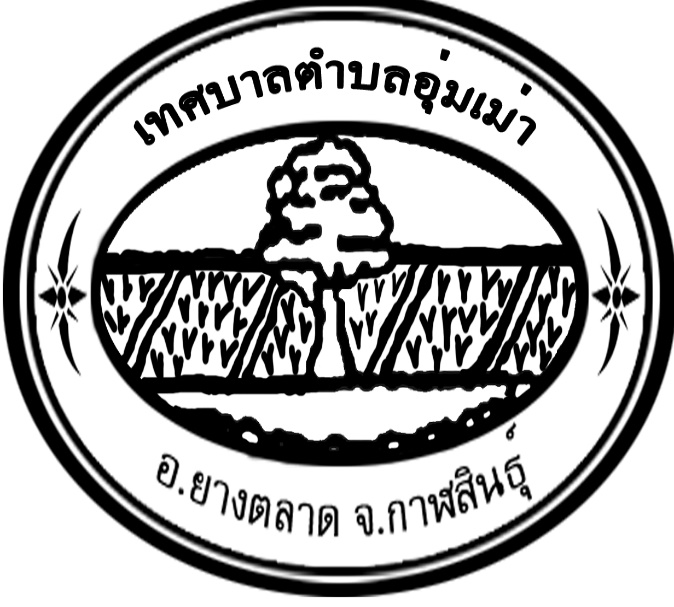 รายงานผลการดำเนินงานประจำปีงบประมาณ พ.ศ. 2565 เทศบาลตำบลอุ่มเม่า  เทศบาลตำบลอุ่มเม่า  อำเภอย่างตลาด จังหวัดกาฬสินธุ์รายงานผลการดำเนินงานประจำปี                       งบประมาณ  พ.ศ.๒๕๖๕   ยุทธศาสตร์ที่  1  ด้านการบริหารการปกครอง และความมั่นคงภายใน ตั้งไว  39 โครงการ                     เป็นเงินจำนวน 21,483,055 บาท  ดำเนินการจริง  ดังนี้ยุทธศาสตร์ที่  2  ด้านทรัพยากรมนุษย์และสิ่งแวดล้อม  ตั้งไว  20 โครงการ                                       เป็นเงินจำนวน 9,106,195 บาท  ดำเนินการจริง  ดังนี้ยุทธศาสตร์ที่  4  ด้านการสร้างความเข้มแข็งของชุมชนและการพัฒนาที่ยั่งยืนตั้งไว  9 โครงการ             เป็นเงินจำนวน    145,00 บาท  ดำเนินการจริง  ดังนี้ยุทธศาสตร์ที่  6  ด้านเทคโนโลยีสารสนเทศและการศึกษาตั้งไว  19 โครงการ                                      เป็นเงินจำนวน  4,423,550 บาท  ดำเนินการจริง  ดังนี้ รายงานด้านงบประมาณรายรับ -รายจ่าย ประจำปีงบประมาณ  พ.ศ. 2565(1 ตุลาคม  -  30กันยายน 2565)รวมรายรับทั้งสิ้น        =          35,157,800             บาทรวมรายจ่ายทั้งสิ้น       =         33,193,756.90         บาทผลต่าง                     =          1,964,043.10         บาท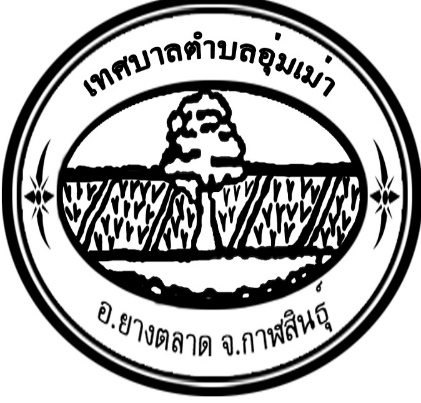 รายงานผลการปฏิบัติงานประจำปีงบประมาณ พ.ศ. ๒๕๖๕ของนายกเทศมนตรีตำบลอุ่มเม่า             เสนอต่อ สภาเทศบาลตำบลอุ่มเม่า                   อำเภอยางตลาด   จังหวัดกาฬสินธุ์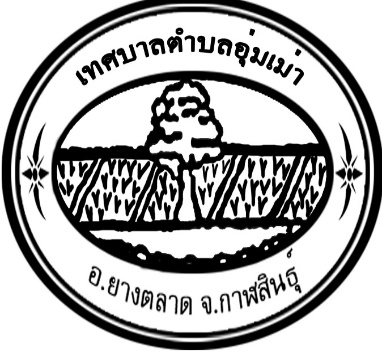 รายงานผลการปฏิบัติงานประจำปีงบประมาณ พ.ศ ๒๕๖๕ของ****************************************นายกเทศมนตรีตำบลอ่มเม่าเรียน    ประธานเทศบาลตำบลอุ่มเม่าและสมาชิกสภาเทศบาลตำบลอุ่มเม่า	ตามที่กระผมได้รับเลือกตั้งเป็นนายกเทศมนตรีตำบลอุ่มเม่า  และกระผมได้กำหนดนโยบายการบริหารราชการของเทศบาลตำบลอุ่มเม่า  ตามอำนาจหน้าที่ของเทศบาลที่ได้บัญญัติไว้ในพระราชบัญญัติ พ.ศ. ๒๔๙๖  รวมถึงฉบับแก้ไขเพิ่มเติมจนถึงฉบับปัจจุบัน  และพระราชบัญญัติกำหนดแผนและขั้นตอนกระจายอำนาจให้แก่องค์กรปกครองส่วนท้องถิ่น พศ.๒๕๔๒  เรียน เสนอต่อสภาเทศบาลตำบลอุ่มเม่า  เมื่อวันที่ ๑๑ พฤษภาคม     พ.ศ ๒๕๖๔ และท่านสมาชิกผู้ทรงเกียรติได้รับทราบถึงนโยบายการบริหารดังกล่าวไปแล้ว  นั้น	เพื่อให้เป็นไปตามพระราชบัญญัติ พ.ศ. ๒๔๙๖  และแก้ไขเพิ่มเติมฉบับปัจจุบัน (ฉบับที่ ๑๔ พ.ศ.๒๕๖๒)    ๔๘  ทศวรรคห้า  ซึ่งกำหนดให้นายกเทศมนตรีจัดทำรายงานแสดงผลการปฏิบัติงานตามนโยบายที่ได้แสดงต่อสภาเทศบาลเป็นประจำทุกปี  กระผมจึงใคร่ขอรายงานแสดงผลการปฏิบัติงานตามนโยบายในช่วงปีงบประมาณ     พ.ศ.๒๕๖๕ โดยสรุปสารสำคัญดังนี้ ยุทธศาสตร์การพัฒนาเทศบาลตำบลอุ่มเม่ายุทธศาสตร์ที่ 1  ด้านการบริหารการปกครอง และความมั่นคงภายใน ยุทธศาสตร์ที่ ๒  ด้านทรัพยากรมนุษย์และสิ่งแวดล้อมยุทธศาสตร์ที่ ๓  ด้านผังเมืองและการใช้ที่ดินเพื่อการเกษตรยุทธศาสตร์ที่ ๔  ด้านสร้างความเข้มแข็งของชุมชนและการพัฒนาที่ยั่งยืนยุทธศาสตร์ที่ ๕  ด้านเศรษฐกิจฐานรากยุทธศาสตร์ที่ ๖  ด้านเทคโนโลยีสารสนเทศและการศึกษายุทธศาสตร์ที่  1  ด้านการบริหารการปกครอง และความมั่นคงภายใน   ตั้งไว 39  โครงการ                     เป็นเงินจำนวน  21,483,055 บาท  ดำเนินการจริง  ดังนี้ยุทธศาสตร์ที่  2  ด้านทรัพยากรมนุษย์และสิ่งแวดล้อม  ตั้งไว  20 โครงการ                                       เป็นเงินจำนวน  9,106,195 บาท  ดำเนินการจริง  ดังนี้ยุทธศาสตร์ที่ 3  ด้านผังเมืองและการใช้ที่ดินเพื่อการเกษตรปลอดภัย ตั้งไว  - โครงการ  เป็นเงินจำนวน   - บาท  - ไม่ได้ดำเนินการยุทธศาสตร์ที่  4  ด้านการสร้างความเข้มแข็งของชุมชนและการพัฒนาที่ยั่งยืน    ตั้งไว  9 โครงการ             เป็นเงินจำนวน    145,00 บาท  ดำเนินการจริง  ดังนี้ยุทธศาสตร์ที่   5  ด้านเศรษฐกิจฐานราก ตั้งไว  - โครงการ  เป็นเงินจำนวน   - บาท  - ไม่ได้ดำเนินการยุทธศาสตร์ที่  6  ด้านเทคโนโลยีสารสนเทศและการศึกษา  ตั้งไว    19    โครงการ                                      เป็นเงินจำนวน  4,423,550 บาท  ดำเนินการจริง  ดังนี้ รายงานด้านงบประมาณรายรับ -รายจ่าย ประจำปีงบประมาณ  พ.ศ. 2565(1 ตุลาคม2564  -  30 กันยายน 2565)รวมรายรับทั้งสิ้น        =          35,157,800             บาทรวมรายจ่ายทั้งสิ้น       =         33,193,756.90         บาทผลต่าง                     =          1,964,043.10         บาทลำดับที่ชื่อโครงการตั้งในเทศบัญญัติ(บาท)เบิกจ่าย(บาท)ที่มา1เงินเดือน คณะผู้บริหาร พนักงาน ลูกจ้าง และพนักงานจ้าง14,666,14013,711,499ตามเทศบัญญัติ2ค่าตอบแทนสมาชิกสภาเทศบาลอุ่มเม่า1,490,4001,490,400ตามเทศบัญญัติ3ค่าชำระดอกเบี้ยเงินกู้300,000164,912.70ตามเทศบัญญัติ4ค่าชำหนี้เงินต้นเงินกู้1,449,00014,48,701ตามเทศบัญญัติ5ค่าบำรุงสันนิบาตเทศบาลแห่งประเทศไทย30,00028,946.98ตามเทศบัญญัติ6ค่าจ้างเหมาบริการ1,709,0001,654,117ตามเทศบัญญัติ7ค่าธรรมเนียม  ค่าลงทะเบียนต่างๆ67,00029,400ตามเทศบัญญัติ8ค่าใช้จ่ายในการเดินทางไปราชการ64,00025,964ตามเทศบัญญัติ9ค่าบำรุงรักษาและซ่อมแซมครุภัณฑ์145,00054,251.19ตามเทศบัญญัติ10 จัดชื้อวัสดุสำนักงาน175,00064,877ตามเทศบัญญัติ11จัดชื้อวัสดุงานบ้านงานครัว30,00011,572ตามเทศบัญญัติ12จัดชื้อวัสดุวัสดุยานพานะและขนส่ง130,00011,735ตามเทศบัญญัติ13จัดชื้อวัสดุเชื่อเพลิงและหล่อลื่น515,000375,594ตามเทศบัญญัติ14จัดชื้อวัสดุโฆษณาและเผยแพร่20,00010,000ตามเทศบัญญัติ15จัดชื้อวัสดุคอมพิวเตอร์60,00015,490ตามเทศบัญญัติ16จัดชื้อวัสดุไฟฟ้าและวิทยุ55,00030,602ตามเทศบัญญัติ17จัดชื้อโต๊ะทำงานพร้อมเก้าอี้ทำงาน18,00018,000ตามเทศบัญญัติ18ค่าไฟฟ้า1,370,0001,264,063.29ตามเทศบัญญัติ19ค่าบริการโทรศัพท์7,0003,965ตามเทศบัญญัติ20ค่าบริการไปรษณีย์5,1152,547ตามเทศบัญญัติ21ค่าบริการสื่อสารและโทรคมนาคม101,00085,942.40ตามเทศบัญญัติ22โครงการป้องกันและลดอุบัติเหตุทางถนนในช่วงเทศกาลสำคัญ35,0007,240ตามเทศบัญญัติรวมรวม22,648,05520,509,837.56ลำดับที่ชื่อโครงการงบประมาณตามเทศบัญญัติ(บาท)เบิกจ่าย(บาท)ที่มา1โครงการสัตว์ปลอดโรคคนปลอดภัย จากโรคพิษสุนัขบ้า30,00026,340ตามเทศบัญญัติ2จัดชื้อวัสดุเครื่องแต่งกาย5,0002,280ตามเทศบัญญัติ3วัสดุวิทยาศาสตร์หรือการแพทย์30,0005,275ตามเทศบัญญัติ4โครงการพระราชดำริ  ด้านสาธารณสุข160,000160,000ตามเทศบัญญัติ5ค่าสำรวจและขึ้นและทะเบียนสุนัขและแมว5,0002,634ตามเทศบัญญัติ6โครงการค่าธรรมเนียมในการกำจัดขยะมูลฝอย270,000217,200ตามเทศบัญญัติ7เงินสมทบหลักประกันสุขภาพ100,00090,500ตามเทศบัญญัติ8เงินสมทบกองทุนบำเหน็จบำนาญข้าราชการส่วนท้องถิ่น540,000540,000ตามเทศบัญญัติ9เบี้ยยังชีพผู้สูงอายุ5,900,0005,542,700ตามเทศบัญญัติ10เบี้ยยังชีพคนพิการ1,900,0001,733,800ตามเทศบัญญัติ11เบี้ยยังชีพผู้ป่วยเอดส์48,00030,000ตามเทศบัญญัติรวมรวม8,988,0008,350,729ลำดับที่ชื่อโครงการงบประมาณตามเทศบัญญัติ(บาท)เบิกจ่าย(บาท)ที่มา1การจัดงานรัฐพิธีและวันสำคัญต่างๆ45,0002,000ตามเทศบัญญัติ2ค่าบำรุงรักษาและซ่อมแซม20,0003,700ตามเทศบัญญัติรวมรวม65,0005,700ลำดับที่ชื่อโครงการงบประมาณตามเทศบัญญัติ(บาท)เบิกจ่าย(บาท)ที่มา1โครงการสนับสนุนค่าใช้จ่ายการบริหารสถานศึกษา(ค่าจัดการเรียนการสอน)- ศูนย์พัฒนาเด็กเล็กวัดสว่างอารมณ์ จำนวน  45,900 บาท- ศูนย์พัฒนาเด็กเล็กวัดบูรพาโคกเครือ จำนวน  45,600 บาท- ศูนย์พัฒนาเด็กเล็กวัดโพธิ์ศรีท่างาม จำนวน  39,100 บาท136,000136,000ตามเทศบัญญัติ2-โครงการสนับสนุนค่าใช้จ่ายการบริหารสถานศึกษา               (ค่าอาหารกลางวัน)- ศูนย์พัฒนาเด็กเล็กวัดสว่างอารมณ์จำนวน  138,915 บาท- ศูนย์พัฒนาเด็กเล็กวัดบูรพาโคกเครือจำนวน  144,060 บาท- ศูนย์พัฒนาเด็กเล็กวัดโพธิ์ศรีท่างามจำนวน  118,335 บาท 402,818402,675ตามเทศบัญญัติ3โครงการสนับสนุนค่าใช้จ่ายการบริหารสถานศึกษา                             (ค่าเครื่องแบบนักเรียน)- ศูนย์พัฒนาเด็กเล็กวัดสว่างอารมณ์- ศูนย์พัฒนาเด็กเล็กวัดบูรพาโคกเครือ- ศูนย์พัฒนาเด็กเล็กวัดโพธิ์ศรีท่างาม23,40016,200ตามเทศบัญญัติ4โครงการสนับสนุนค่าใช้จ่ายการบริหารสถานศึกษา (ค่ากิจกรรมพัฒนาผู้เรียน)- ศูนย์พัฒนาเด็กเล็กวัดสว่างอารมณ์- ศูนย์พัฒนาเด็กเล็กวัดบูรพาโคกเครือ- ศูนย์พัฒนาเด็กเล็กวัดโพธิ์ศรีท่างาม33,54023,220ตามเทศบัญญัติ5โครงการสนับสนุนค่าใช้จ่ายการบริหารสถานศึกษา                             (ค่าหนังสือเรียน)- ศูนย์พัฒนาเด็กเล็กวัดสว่างอารมณ์- ศูนย์พัฒนาเด็กเล็กวัดบูรพาโคกเครือ- ศูนย์พัฒนาเด็กเล็กวัดโพธิ์ศรีท่างาม15,60010,800ตามเทศบัญญัติ6โครงการสนับสนุนค่าใช้จ่ายการบริหารสถานศึกษา                             (ค่าอุปกรณ์การเรียน)- ศูนย์พัฒนาเด็กเล็กวัดสว่างอารมณ์- ศูนย์พัฒนาเด็กเล็กวัดบูรพาโคกเครือ- ศูนย์พัฒนาเด็กเล็กวัดโพธิ์ศรีท่างาม15,60010,800ตามเทศบัญญัติ7ค่าอาหารเสริม(นม)(วัสดุงานบ้านงานครัว)             -ศูนย์พัฒนาเด็กเล็กทั้งสองแห่งจำนวน  158,600     บาท-โรงเรียนทั้งสองแห่งจำนวน  420,900     บาท579,50056,5675.34ตามเทศบัญญัติ8เงินเดือนข้าราชการครูผู้ดูแลเด็ก2,100,0002,086,440ตามเทศบัญญัติ9เงินเดือนผู้ช่วยครูผู้ดูแลเด็ก824,000823,680ตามเทศบัญญัติ10เงินวิทยาฐานะ252,000252,000ตามเทศบัญญัติรวมรวม4,358,4504,327,490.34ลำดับที่ชื่อโครงการตั้งในเทศบัญญัติ(บาท)เบิกจ่าย(บาท)ที่มา1ค่าชำระดอกเบี้ยเงินกู้300,000164,912.70ตามเทศบัญญัติ2ค่าชำหนี้เงินต้นเงินกู้1,449,00014,48,701ตามเทศบัญญัติ3ค่าบำรุงสันนิบาตเทศบาลแห่งประเทศไทย30,00028,946.98ตามเทศบัญญัติ4จัดชื้อโต๊ะทำงานพร้อมเก้าอี้ทำงาน18,00018,000ตามเทศบัญญัติ5โครงการป้องกันและลดอุบัติเหตุทางถนนในช่วงเทศกาลสำคัญ35,0007,240ตามเทศบัญญัติรวมรวม1,832,0001,667,800.68ลำดับที่ชื่อโครงการงบประมาณตามเทศบัญญัติ(บาท)เบิกจ่าย(บาท)ที่มา1โครงการสัตว์ปลอดโรคคนปลอดภัย จากโรคพิษสุนัขบ้า30,00026,340ตามเทศบัญญัติ2วัสดุวิทยาศาสตร์หรือการแพทย์30,0005,275ตามเทศบัญญัติ3โครงการพระราชดำริ  ด้านสาธารณสุข160,000160,000ตามเทศบัญญัติ4ค่าสำรวจและขึ้นและทะเบียนสุนัขและแมว5,0002,634ตามเทศบัญญัติ5โครงการค่าธรรมเนียมในการกำจัดขยะมูลฝอย270,000217,200ตามเทศบัญญัติ6เงินสมทบหลักประกันสุขภาพ100,00090,500ตามเทศบัญญัติ7เงินสมทบกองทุนบำเหน็จบำนาญข้าราชการส่วนท้องถิ่น540,000540,000ตามเทศบัญญัติ8เบี้ยยังชีพผู้สูงอายุ5,900,0005,542,700ตามเทศบัญญัติ9เบี้ยยังชีพคนพิการ1,900,0001,733,800ตามเทศบัญญัติ10เบี้ยยังชีพผู้ป่วยเอดส์48,00030,000ตามเทศบัญญัติรวมรวม8,983,0008,348,449ลำดับที่ชื่อโครงการงบประมาณตามเทศบัญญัติ(บาท)เบิกจ่าย(บาท)ที่มา1การจัดงานรัฐพิธีและวันสำคัญต่างๆ45,0002,000ตามเทศบัญญัติ2ค่าบำรุงรักษาและซ่อมแซม20,0003,700ตามเทศบัญญัติรวมรวม65,0005,700ลำดับที่ชื่อโครงการงบประมาณตามเทศบัญญัติ(บาท)เบิกจ่าย(บาท)ที่มา1โครงการสนับสนุนค่าใช้จ่ายการบริหารสถานศึกษา(ค่าจัดการเรียนการสอน)- ศูนย์พัฒนาเด็กเล็กวัดสว่างอารมณ์ จำนวน  45,900 บาท- ศูนย์พัฒนาเด็กเล็กวัดบูรพาโคกเครือ จำนวน  45,600 บาท- ศูนย์พัฒนาเด็กเล็กวัดโพธิ์ศรีท่างาม จำนวน  39,100 บาท136,000136,000ตามเทศบัญญัติ2-โครงการสนับสนุนค่าใช้จ่ายการบริหารสถานศึกษา               (ค่าอาหารกลางวัน)- ศูนย์พัฒนาเด็กเล็กวัดสว่างอารมณ์จำนวน  138,915 บาท- ศูนย์พัฒนาเด็กเล็กวัดบูรพาโคกเครือจำนวน  144,060 บาท- ศูนย์พัฒนาเด็กเล็กวัดโพธิ์ศรีท่างามจำนวน  118,335 บาท 402,818402,675ตามเทศบัญญัติ3โครงการสนับสนุนค่าใช้จ่ายการบริหารสถานศึกษา                             (ค่าเครื่องแบบนักเรียน)- ศูนย์พัฒนาเด็กเล็กวัดสว่างอารมณ์- ศูนย์พัฒนาเด็กเล็กวัดบูรพาโคกเครือ- ศูนย์พัฒนาเด็กเล็กวัดโพธิ์ศรีท่างาม23,40016,200ตามเทศบัญญัติ4โครงการสนับสนุนค่าใช้จ่ายการบริหารสถานศึกษา (ค่ากิจกรรมพัฒนาผู้เรียน)- ศูนย์พัฒนาเด็กเล็กวัดสว่างอารมณ์- ศูนย์พัฒนาเด็กเล็กวัดบูรพาโคกเครือ- ศูนย์พัฒนาเด็กเล็กวัดโพธิ์ศรีท่างาม33,54023,220ตามเทศบัญญัติ5โครงการสนับสนุนค่าใช้จ่ายการบริหารสถานศึกษา                             (ค่าหนังสือเรียน)- ศูนย์พัฒนาเด็กเล็กวัดสว่างอารมณ์- ศูนย์พัฒนาเด็กเล็กวัดบูรพาโคกเครือ- ศูนย์พัฒนาเด็กเล็กวัดโพธิ์ศรีท่างาม15,60010,800ตามเทศบัญญัติ6โครงการสนับสนุนค่าใช้จ่ายการบริหารสถานศึกษา                             (ค่าอุปกรณ์การเรียน)- ศูนย์พัฒนาเด็กเล็กวัดสว่างอารมณ์- ศูนย์พัฒนาเด็กเล็กวัดบูรพาโคกเครือ- ศูนย์พัฒนาเด็กเล็กวัดโพธิ์ศรีท่างาม15,60010,800ตามเทศบัญญัติ7ค่าอาหารเสริม(นม)(วัสดุงานบ้านงานครัว)             -ศูนย์พัฒนาเด็กเล็กทั้งสองแห่งจำนวน  158,600     บาท-โรงเรียนทั้งสองแห่งจำนวน  420,900     บาท579,50056,5675.34ตามเทศบัญญัติรวม1,182,4501,165,370.34